【今日主題】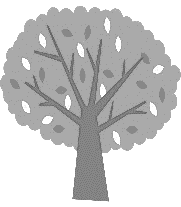 讀箴言、育智慧講員︰呂允仁弟兄經文：箴言9:10 一、前言（背景）--[列上3:6-9、12、34；4:29-34；10:1、3-4] 「耶和華向所羅門顯現，對他說：你願我賜你什麼？」所羅門說：「求你賜我智慧，可以判斷你的民，能辨別是非。」「所羅門因為求這事，就蒙主喜悅。」「神對他說…我就應允你所求的，賜你聰明智慧…」「天下列王聽見所羅門的智慧，就都差人來聽他的智慧話。」二、讀箴言的目的--[箴1:1-6]1.一般的：(1)要使人曉得智慧和訓誨--v.2a。①學習到使自己生活有價值的技巧。②從觀察愚頑者行為的結果，培養出掌握自己處事愚笨的傾向。(2)分辨通達的言語--v.2b①比較與評估智者的話語。②明確了解智者所說的。③在兩造間做出判斷的能力。(3)使人處事領受智慧、仁義、公平、正直的訓誨--v.3使人「接受勸誡」，為人處事仁義、公平、正直；①得以領受箴言的斥責、勸戒、操練。②好過著審慎、愉快的生活。2.特定對象的--v.4-5①使「愚昧人」明智，②使「青年」有知識和明辨力；③使「智者」聽了長學問，④「明哲」聽了得指引；3.綜論--v.6使人明白箴言和譬喻，懂得智慧人的言詞和謎語。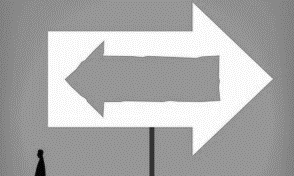 三、培育智慧的態度1.敬畏的心靈「敬畏耶和華是智慧的開端；認識至聖者便是聰明。」[9:10]2.認識的意志 [2:1-5]①你若領受我的言語--v.1②呼求明哲，揚聲求聰明--v.3③尋找他，如尋找銀子--v.4④你就明白敬畏耶和華，得以認識神--v.5唯有懂得敬畏神，才能找到、獲得神的智慧3.樂意受教的心「我兒，要聽你父親的訓誨，不可離棄你母親的法則；」[1:8]4.學習謙卑的靈「敗壞之先，人心驕傲；尊榮以前，必有謙卑。」[18:12] 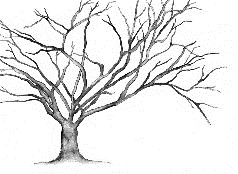 四、培育智慧的抉擇1.智慧的呼聲 [箴8:1-36]①在各處呼叫、向世人發聲--v.1-5②我是全知、全能的我有謀略和真知識；我乃聰明，我有能力--v.14我有計劃，我有才智。我明達，我堅強。③我希望被認識愛我的，我也愛他；懇切尋求我的，必尋得見--v.172.作出正確的抉擇 [箴9:1-18]智慧婦人 vs. 愚昧婦人①智愚雙方的邀請愚蒙人，可以轉到這裡來--v.4, 16②智愚雙方的論述要捨棄愚蒙，就得存活，並要走光明的道--v.6偷來的水是甜的，暗吃的餅是好的--v.17③智愚雙方的結果你藉著我，日子必增多，年歲也必加添--v.11有陰魂在他那裡；他的客在陰間的深處--v.18五、結論「你要專心仰賴耶和華，不可倚靠自己的聰明，在你一切所行的事上都要認定他，他必指引你的路。」[箴3:5-6]本週各項聚會今日	09:30	兒童主日學		09:45	主日講道	呂允仁弟兄		09:45	中學生團契		11: 00	慕道班		11:00《擘餅記念主聚會》		14:00	九月份同工會	週二 07:30	晨更禱告會	19:30	英文查經班週三	19:30	交通禱告會	劉介磐弟兄週四	14:30	姊妹聚會	任  駿弟兄		15:30	姊妹禱告會	許家蓁姊妹週五	19:00	愛的團契	專題聚會		19:30	小社青	靈修分享會週六	14:00	大專團契	家庭聚會		18:00	社青團契2017下【成人主日學】課程~~從「箴言、傳道書」--看基督徒的生活時間︰自9/17~12/31(按課程表日期共八次)主日下午2:10~4:00本課程學習要點：1. 認識神乃是智慧的源頭，基督是神智慧之寶。2. 培養以敬畏神的心，面對複雜的社會。3. 學習運用神的智慧，處理個人生活中的問題。歡迎弟兄姊妹把握機會，預備時間參加(詳情請參閱-課程表-在長椅上)。【九月份同工會】今天下午2:00舉行《九月份同工會》，敬請相關同工及關心教會者參加。10/1【詩歌福音佈道會】大愛牧人˙愛你愛我~~我當如何傳揚祂~~台北基督徒聚會處               第2494期  2017.09.10教會網站：http://www.taipeiassembly.org   年度主題：敬拜事奉的人生		主日上午	主日下午 	下週主日上午	下週主日下午	聚會時間：9時45分	2時00分	9時45分	2時10分	司     會：羅煜寰弟兄		陳宗賢弟兄		領     詩：	賴映良弟兄		彭書睿弟兄	成人主日學	司     琴：王清清姊妹	 九月份同工會	俞齊君姊妹	徐漢慧姊妹	講     員：	呂允仁弟兄		劉耀仁弟兄		呂允仁弟兄	本週題目：讀箴言、育智慧  下週主題：從箴言29章看童女比喻的順服與管教	本週經文：箴言9:10			下週經文：馬太福音25：1-4 	上午招待：吳瑞碧姊妹 黃玉成弟兄	下週招待：施兆利姊妹 吳純紹姊妹臺北市中正區100南海路39號。電話（02）23710952傳真（02）23113751教導智慧人，他就越發有智慧；指示義人，他就增長學問。敬畏耶和華是智慧的開端；認識至聖者便是聰明。                                                箴言9:9~10上午9:45~11:10地點︰台北基督徒聚會處內容︰詩歌、見證、短講講員︰羅煜寰弟兄＆教會詩班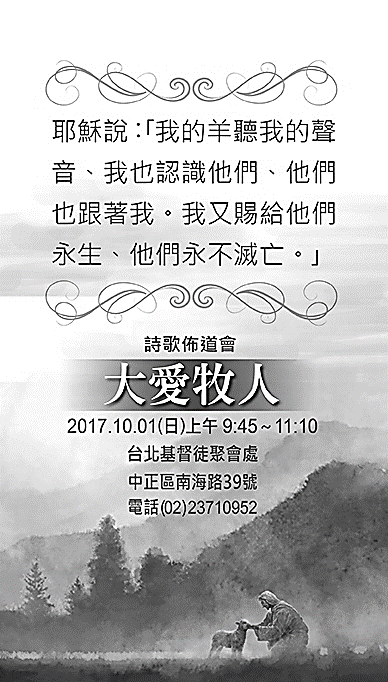 備有《大愛牧人》書籤5款，歡迎索取(長椅上)，邀請親友參加；並為此聚會代禱！